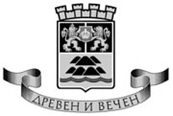 ОБЩИНА ПЛОВДИВРЕЗУЛТАТИОТ ПРОВЕДЕНА СЕСИЯ ПОПО КОМПОНЕНТ 2 - „МОБИЛНОСТ“ – МЕСЕЦ АПРИЛ 2022 Г.	Комисията, назначена със Заповед №22ОА-788/20.04.2022 г., на Кмета на Община Пловдив на основание чл.6, ал.3 от Наредба за реда и условията за финансиране на инициативи в сферата на културата, част от Календара на културните събития на Община Пловдив, разгледа и оцени постъпилите 8 броя Заявления по Компонент 2 „Мобилност“ от кандидати за финансиране.Комисията направи следното КЛАСИРАНЕ:МястоБрой точкиПодателСума1.25,00СНЦ  ХОР „Тримонциум“Проект: Международен хоров фестивал в гр. Чанаккале, Турция2 500,00 лв.2.24,80НУМТИ „Добрин Петков“Концерт на ученици на 24.05.2022 г. в Загреб, Хърватия2 460,00 лв.3.24,60Хорова школа „Млади гласове“Проект: „България – Германия в духовна близост“ – участие на Девическа хорова формация  „Евмолпея“ – Пловдив в тържествената културна програма за отбелязване Деня на светите братя Кирил и Методий – 29.05 – 02.06.2022 г. в гр. Щутгарт - Германия2 500,00 лв.4.24,40Фондация „Пендим“Проект: Концерт „Перкусионна магия“3 000,00 лв.5.23,40Петър Димитров СалчевПроект: „Ray on my mind”500,00 лв.6.21,80НЧ „Н.Й.Вапцаров-1928“ гр. ПловдивПроект: „Балкански Фолклорен фестивал Одрин 2022, Турция“1 900,00 лв.7.20,20ППД „Ангел Букорещлиев“Проект: МХФ “Босфор мюзик фестивал“2 500,00 лв.8.18,60Сдружение „Фолклорен свят Марица“Проект: Международен фестивал „Срещи на приятелството“,  гр. Варна2 500,00 лв.